PLAN ANUAL  DE TRABAJOCOMISION  EDILICIA  DE ASISTENCIA   Y DESARROLLO SOCIAL  Y HUMANO.H. AYUNTAMIENTO CONSTITUCIONAL  DE SAN PEDRO TLAQUEPAQUE,  JALISCO.REGIDOR  PRESIDENTEBRAULIO  ERNESTO  GARCIA  PEREZ.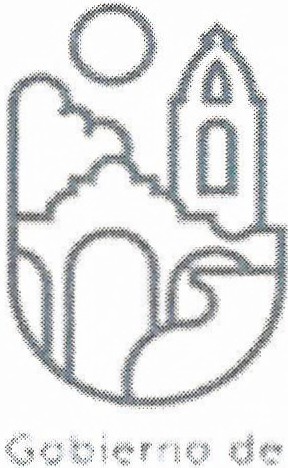 TLAOUEPAOUE                                                        J1.        PLAN AN UAL DE TRABAJO COMISION  EDILICIA DE ASISTENCIA Y DESARROLLO  SOCIAL Y·            PLAN  AN UAL  DE TRABAJO   COMISION    EDILICIA   DE ASISTENCIA   Y DESARROLLO     SOCIAL  Y HUMANO,	H.   AYUNTAMIENTO       CONSTITUCIONAL      DE SAN  PEDRO  TLAQUEPAQUE,     JALISCO.iNDICEF><>rtacla-------------------------------------------------------------------------------------------- p. 1.in cl ice----------------------------------------------------------------------------------------------p- . 2.I nteg ra ntes cle la com isi6n----------------------------------------------------------------- p,  3.Fun cla rnento  leg a 1-----------------------------------------------------------------------------     p. 4.I ntrod u cc i 6 n---------------------------------------------------------------------------------- p, 5-6. IVlisi6n---------------------------------------------------------------------------------------------     p. 6. Obj etiv <>s------------------------------------------------------------------------------------------p,  7. Facu lta cl es cle  la corn is i 6 n------------------------------------------------------------------- p,  8A tri bu c i o nes   cle  la  corn is i6 n----------------------------------------------------------------  p. 9Competencia     cle la c<>misi6n---------------------------------------------------------------   p. 10Cro n oq ra ma--------------------------------------------------------------------------------   p. 11- 16. C on c I us i 6 n--------------------------------------------------------------------------------- p. 17 -18.2PLAN  ANUAL  DE TRABAJO COMISION   EDILICIA DE ASISTENCIA Y DESARROLLO SOCIAL  Y HUMANO,  H. AYUNTAMIENTO   CONSTITUCIONAL DE SAN PEDRO TLAQUEPAQUE,  JALISCO.DE LOS INTEGRANTES DE LA COMISION  EDILICIA DE ASISTENCIA  Y DESARROLLO SOCIAL  Y HUMANO.REGIDOR   PRESIDENTE:    BRAULIO    ERNESTO    GARCIA PEREZ.PRESIDENTA   MUNICIPAL:   MIRNA   CITLALLI    AMAYA   DE LUNA.REGIDORA   VOCAL:   ADRIANA    DEL   CARMEN    ZUNIGA GUERRERO.REGIDORA      VOCAL:      ALMA       DOLORES       HURTADO CASTILLOREGIDOR  VOCAL:  JORGE  EDUARDO  GONZALEZ   DE LA TORRE.3FUNDAMENTO   LEGALEl  presente  Programa   Anual   de  Trabajo  de la  Comisi6n    Colegiada     y Permanente    de Asistencia     y Desarrollo  Social   y Humana   correspondiente     al  ario 2022,   se presenta en  cumplimiento  y con fundamento  en  el  arabiqo   115  en  su  fracci6n   II  otorqandonos independencia       de  nuestra  Carta  Magna    facultandonos      la   potestad,    asi   como  el arabiqo  77 en  su  fracci6n   II  de nuestra  Constituci6n    Politica  del  Estado   de Jalisco   ,coma en  el  numeral 40 en  su  segunda  fracci6n   de nuestra  Ley del   Gobierno  y de laAdministraci6n   Publica  Municipal    del   Estado  de Jalisco    con   lo  establecido   por   el numeral    15, fracci6n  VII  de  la   Ley  de  Transparencia      y Acceso   a  la   lnformaci6n Publica del   Estado de Jalisco   y sus   Municipios,     el  cual   a la  letra  dice:1.   Es informaci6n   publica fundamental    de los  ayuntamientos: I.  La  obligatoria  para todos  los  sujetos  obligados;II.  La integraci6n  del   ayuntamiento,     las  comisiones    edilicias   y dernas   6rganos   que establezca  su  organigrama;VI.  Los reglamentos    internos,   manuales    y programas   operatives    anuales  de  toda dependencia     o entidad  publica  municipal   vigentes   y de cuando   menos   los tres arios anteriores;"VII. Los programas de trabajo  de las comisiones edilicias; ... "v4INTRODUCCIONLa asistencia     social    es considerada     como  las  acciones   tendientes    a la  protecci6n fisica,    mental    y social   de  las  personas   en   un estado  de  necesidad,    protecci6n   o desventaja  fisica   y mental   que conlleva   la  rehabilitaci6n    para  su  incorporaci6n     a la vida normal   de personas   indigentes,    invalidas,   enfermas   o farrnaco  dependientes.Es tarnbien   el  conjunto  de acciones   dirigidas   a incrementar    las  capacidades  fisicas, mentales,    patrimoniales    y sociales    de los  individuos,     familias  o grupos  de poblaci6n vulnerables   o en  situaci6n    de riesgo,   por  su condici6n   de desventaja,     abandono    o disfunci6n     fisica,    mental,    patrimonial,     juridica    o social   y que   no  cuentan    con   las condiciones    necesarias     para  valerse   por  si  mismas  y ejercer   sus  derechos,     con  el objetivo  de lograr   su  incorporaci6n     a una  vida  familiar,    laboral    y social   plena.    La asistencia      social    comprende   acciones    directas   de  atenci6n     de  necesidades,      de otorgamiento  de apoyos,   de prevision    y prevenci6n   y de rehabilitaci6n,    asi  como de promoci6n  de esas mismas   acciones   por otros agentes;El  desarrollo  social    es un proceso  de promoci6n   del  bienestar    de las  personas    en conjunci6n  con un proceso  dinarnico  de desarrollo   econ6mico,     el  desarrollo    social es  un proceso  que,   en   el  trascurso   del   tiempo  conduce   al   mejoramiento     de  las condiciones    de  vida   de  toda   la   poblaci6n     en   sus    diferentes     arnbitos;    salud, educaci6n,   nutrici6n,  vivienda,    vulnerabilidad,     seguridad   social,    empleo,  salarios, principalmente.   lmplica  tarnbien   la  reducci6n    de la  pobreza  y la  desigualdad   en  los ingresos.    En   este  proceso  es  decisivo    el   papel   del   municipio   coma  promotor   y coordinador  de los  mismos,   con la  activa  participaci6n     de actores  sociales  publicos y privados.Para algunos   autores el desarrollo  social  debe conducir   a igualar    las condiciones    de bienestar   prevalecientes    en  las sociedades  industrializadas.    Si  bien  actualmente    se acepta que el  desarrollo  social   debe adecuarse  a las  condiciones   econ6micas  ysociales    particulares   de  cada  entorno.    Existen   estandares    internacionales      donde consideran    metas sociales   deseables  como la  orqanizacion    de las naciones   unidas (ONU)  y sus  diferentes     organismos   asociados   son  el  referente    principal    de  esta materia.De acuerdo   con la  declaracion     universal   de derechos   humanos   toda  persona   tiene todos  los  derechos    y  libertades    proclamadas    en   esta  declaracion     como  nuestra Constitucion  Polltica de los  Estados  Unidos  Mexicanos   en beneficio    del  principio  pro persona  como  en   los arabiqos   1,   2,   3 y 4  que  son  ejes  esenciales    de  nuestra cornision de la obligatoriedad  del  estado  de garantizar    derechos   basicos   y humanos de la  sociedad  donde  se tutelan    derechos    y sin distincion     como  raza,   color,   sexo, idioma,    religion,    opinion   politica,   ode  cualquier    otra indole,   origen   nacional    o social, posicion    econornica,  nacimiento   o cualquier   otra condicion.MISIONMediante  iniciativas,    proyectos,   dictarnenes,    deberemos    promover   la  Asistencia     y el Desarrollo  Social y Humana  integral   de todas  las  personas    con  especial    enfasis   a los   que  se  encuentran      en   situacion     de  vulnerabilidad,     todas   nuestras   acciones responden    a  las   politicas   publicas,    que  garanticen    a  las   familias   el   derecho     a servicios  de salud,  alirnentacion,  educacion,    vivienda,    seguridad  y trabajo  digno.Por ello   esta comision  trabajara     bajo  los  siguientes    objetivos,    siempre   mediante   el principio  pro persona   yen    beneficio    de las  habitantes    del   municipio  de San  Pedro Tlaq uepaq  ue;OBJETIVOS;·      1.   Trabajar     en   conjunto   con   las   coordinaciones      y  direcciones      de  nuestroAyuntamiento  que se encuentra   en nuestros temas de Asistencia    y DesarrolloSocial   y Humana   a fin de brindar   a las  ciudadanas   y ciudadanos   informaci6n y acceso a los planes  y programas  municipales     con  los  que contamos.2.    Sesionar   en  tiempo y forma  como lo  marca  nuestro  reglamento    del  Gobiernoy de la Administraci6n    Publica del  Ayuntamiento   Constitucional     de San Pedro Tlaquepaque,     Jalisco   y atender    cabal  y oportunamente    los  turnos  que  se realicen   a nuestra  comisi6n.3.    Creary  proponer  iniciativas  con  politicas  publicas   que concreten    acciones   en los sectores  sociales  y privados  en materia   de Asistencia     Desarrollo   Social  y Humana.4.   Formular  y  ejecutar    los  programas   municipales     de  Desarrollo   Social   que debera estar en  armonia  con los de los gobiernos  federales   y estatales   y ser parte del  plan de desarrollo.5.		Buscar  institucionalizar    los  programas   sociales    que  actualmente   deben    de estar aprobados   los  cuales   son  y seran   siempre   en  beneficio    de la  persona.6.   Atender   con  enfasis  las necesidades,    responsabilidades  y de contribuir  a una atenci6n    medica   eficaz   y  de  acornpariarniento      como   seguimiento    a  las personas   con capacidades  distintas.7.    Actuar   mediante   el   pnncipio     ex  oficio    en   beneficio      de   los  ciudadanos ponderando   las   derechos    mas  tutelables    en   nuestra  constituci6n    o en   los tratados  internacionales    que el  estado  y sus municipios  sean parte.DE LAS FACULTADES   DE LA COMISION;Articulo78.-Las   comisiones    tienen   las  siguientes    funciones:I.   Recibir,    estudiar,    analizar,     discutir    y  dictaminar,     los   asuntos   turnados   por  elAyuntamiento   a las  Comisiones    Edilicias.II.  Presentar  al  Ayuntamiento,    las  propuestas  de dictamen    y proyectos  de acuerdo, sobre los  asuntos  que le  sean  turnados.Ill. Presentar  al  Ayuntamiento,    iniciativas   de reglamentos,     dictamenes    o propuestas tendientes  a eficientar  las  funciones    del  gobierno  municipal,    dentro  del   area de su competencia.Articulo79.-Solicitar  informaci6n   o asesoria  de las dependencias    o entidades  de la administraci6n   municipal,    asi   coma la  comparecencia    de  sus   titulares,   sobre  los asuntos  materia   de su  Comisi6n;HUMAN 0, H. AYUNTAMIENTO   CONSTITUCIONAL  DE  SAN  PEDRO TLAQUEPAQUE,  JALISCO.DE SUS ATRIBUCIONES   DE LA COMISION;Articulo  88.-  Para  el   estudio,    vigilancia    y  atencion    de  los   diversos    asuntos  que corresponde  conocer  al  Ayuntamientos,    se deben  nombrar   comisiones    permanentes de  conformidad     a  lo   establecido     en   el   presente   ordenamiento      y  en   sus  casos transitorias,     cuyo desempeno  son  unipersonales    o colegiadas.    Estas comisiones    no tienen   facultades ejecutivas.Por acuerdo   del  Ayuntamiento   se pueden   constituir   nuevas  comisiones;     aumentar el  nurnero de miembros  de algunas    de las  comisiones     establecidas    o modificar   su integraci6n.Articulo  89.-Para   integrar   las  comisiones,     debe  procurarse   tomar  en   cuenta    los asuntos   de  conocimiento    de  cada  comision    y  la   experiencia     personal     de  los regidores;    los  cuales  pueden    presidir  un  maxima  de  tres  comisiones     edilicias   y participar  como vocales   hasta   en  nueve.Articulo  90.-Las  comisiones    tienen    quorum  para  sesionar    con  la  asistencia     de  la mayoria  simple de los miembros  que la  conforman.Tratandose de comisiones   conjuntas,   el quorum se cornputara   en forma independiente par cornision,    aun cuando un mismo regidor   sea integrante de mas de una.Las reuniones  de las  comisiones   deberan   iniciar  a mas tardar  veinte minutos,  despues de la hara fijada,   si  transcurrido   ese tiempo  nose   integrara   el  quorum,  se tendra  par no celebrada   dicha reunion  de comision   y se levantara   el acta circunstanciada    con la firma de las regidores  presentes.Articulo  91.-Para   la destitucion    de  alguna/o    de  los  miembros   en   alguna    de  las comisiones      edilicias,     se   requiere     mayoria    calificada     de   las   integrantes    del Ayuntamiento.COMPETENCIAS   DE LA COMISION;Articulo 99.-Compete  a la  Comisi6n    de Asistencia   y Desarrollo   Social   y Humano: I. Velar   por  la  aplicaci6n    y observancia     de las  disposiciones      legales   en la  materia;II.  Proponer   y  dictaminar   las   iniciativas    que    en  la   materia    sean   sometidas    aconsideraci6n    del  Ayuntamiento;Ill.  Estudiar   y  vigilar    el   cumplimiento    de  los   planes    y  programas     tendientes      a proporcionar   Asistencia     Social,   el  desarrollo   integral   del   ser  humano,    el  desarrollo social    y  la protecci6n  de  personas    con  discapacidad,    adultos  mayores  y dernas grupos vulnerables    en  el  Municipio;IV. Coadyuvar   con las  autoridades  y Organismos    encargados    de la  Asistencia     Social y de Desarrollo  Social   y Humana  en  el  Estado;V.  Visitar   peri6dicamente    las  dependencias     e  instalaciones      de  las  orgarnsmos Municipales  de Asistencia     Social   y de Desarrollo  Social   y Humana    para   constatar sudesarrollo   y proyecci6n;VI. Llevar   un directorio  o control   de todos  las  organismos,     unidades  o autoridades Asistenciales     y de Desarrollo  Social   y Humano  que funcionan     dentro  del   municipio para fomentar  las relaciones    interinstitucionales;VII. Evaluar y vigilar las  trabajos  de las  dependencias    y organismos    municipales    en la  materia y proponer   las  medidas  pertinentes  para  orientar   la  politica  de Asistencia Social y de Desarrollo  Social   y Humano  en el  municipio;V~II.   Promover  la celebraci6n    de contratos  y convenios  de colaboraci6n     en  materia de asistencia    social y desarrollo  integral  de las  personas,    con  la  federaci6n,     estado y municipios;IX.  Orientar  la  politicas  publicas  queen   la  materia  deba observar   el  municipio;   yX.  Asesorar  a la  Presidenta  Municipal   en la  materia.Ii-lUMANO,   H. AYUNTAMIENTO  CONSTITUCIONAL   DE SAN  PEDRO  TLAQUEPAQUE,   JALISCO.CONCLUSION;El  desarrollo  es un proceso,   social,   cultural   y politico  que   tienda  al  mejoramiento constante   del  bienestar    de toda la  poblaci6n     y de todos  los  individuos    sabre  la  base de su   participacion     activa  libre y significativa     en  el  desarrollo    y en   la  distribucion justa de los  beneficios.    La igualdad    de oportunidades   para  todos en  cuanto   a acceso a los recurses  y derechos   basicos    educacion,    salud,   alimentos,    vivienda  y empleo,a la  igualdad  de oportunidades   para   obtener  recurses  econornicos    asi   como  a lajusta distribucion   de los  ingresos.Para    atender  todas  estas  necesidades    se  requiere    de  un  trabajo   concertado    y coordinado   de  todos  y  cada  uno  de  nosotros   compartamos    la   responsabilidad, guiados  por  la  vision de esta adrninistracion.     Para  ello  debemos  de actuar  siempre con   una   inquebrantable    voluntad,     caracterizada      por    un  compromise    de  esta institucion     y  con  un  profundo   sentido   de  servicio    hacia    el   semejante.      Nuestro ejercicio     debera  caracterizarse    por  una total   transparencia       en  nuestras  acciones,con  entusiasmo    honradez,   sencillez   y respeto..Ser  un gobierno  mas incluyente  en  la  sociedad   en  su  conjunto,   queda  prohibida toda discriminaci6n  motivada  por  origen   etnico  o nacional,     al  genera,   a la  edad,  las discapacidades,     a la condicion    social,   a las  condiciones    de salud,  a la  religion,   a las opiniones,    a las  preferencias    sexuales,    a el  estado  civil o cualquier    otra que atente contra  la  dignidad  humana   y tenga   por objeto  anular   o menoscabar    los derechos   y libertades  de las  personas   que viven   en  el  municipio  de Tlaquepaque   o que esten de paso.El  .municipio    coma  orqano    de  gobierno    y coma  ente  garante    de  los  derechos    ygarantias  humanas,   de los  ciudadanos     debera   en todo momenta  brindar  los mejores escenarios     y  tutelar     los   derechos     de   asistencia      en    beneficio      sabre   todo   y ponderando    en  los  sectores  mas olvidados  o desamparados    y queen   los arios han estado  rezagados,     logrando    asi  que  nadie   se quede  atras  y todos  caminar   juntas hacia la  vanguardia,  siempre   brindando  las  armas  y los  elementos    necesarios    para...su  debido desarrollo,    con  programas  de asistencia   y de apoyos  para  poder  colaborar en- su  consolidaci6n     como estado  principal     de desarrollo.En  colaboraci6n     con  las diversas   direcciones    y coordinaciones   y sobre  todo  con  el ciudadano     en  sus  necesidades      estar   cada  dia  mas cercano  a el  y atendiendolo    y sirviendole    en  lo  que este requiera   para  su  mejor  entorno  y su  vida diaria.En  ese sentido se abordaran     temas sensibles,   de inclusion    y perspectiva    de genera, buscando  focalizar   y  apoyar    con   programas     de  colocaci6n    e  impulso   de  estos sectores,    coma  sectores   vulnerables    y  sectores   que  se  han    quedado   un  poco rezagados  con  el  paso de los arios  de alguna   manera    al  no ser  sensible   con  estos sectores  buscando  que caminemos  juntas  hacia   la  vanguardia     y posicionamiento.Es de mencionar     que en  nuestro municipio    cada vez mas la  sociedad    demanda  que se la atienda  a todos  los  sectores  de nuestro  municipio    que se le  otorguen    apoyosy   las   bases   fundamentales      para   poder     lograr     posicionarse       como   grandesciudadanos    y superarse  en  todos  los  aspectos  tanto,   econ6mico,    social    y personal de  cada  ciudadano  y le  corresponde   al   ente  gubernamental      ser  parte  de  esto  y otorgar   los  bases  y las  armas  a todos  las  ciudadanos     para   que  se encuentre   con amplias  posibilidades  de superaci6n    y de poder  salir   adelante    que  nadie   se quede sin necesidades    basicas   coma  la  educaci6n,    salud,  y la  misma  vida que debera    de tutelar   y  cuidar   por  los   intereses    de  los   ciudadanos     garantizando      las   bases necesarias  y garantias  para poder   posicionarse.A TENT AMENTEH. AYUNTAMIENTO   CONSTITUCIONAL    DE SAN PEDRO  TLAQUEPAQUE, JALISCO.REGl~ESIDENTE BRAULIO  ErdiESTO   GARCIA  PEREZ.PRESIDENTA   MUNICIPAL  MIRNA  CITLALLI   AMA YA DE LUNA.REG I uyjl1!!;J::J'-.,rLADRIANA   DEL CMf~GA  GUERRERO.REGI/A VU(;ALALMA  DOLORES  HURTADO  CASTILLO~Gl~O~       VOCALJORGE  EDUARDO  GONZALEZ   DE LA TORRE.MES DE TRABAJOACCIONESTAREASRESUL TADOS.Enero   del  ario2022.Primera    sesi6n ordinaria    de comisi6n    edilicia.Convocar   en tiempo  y forma mediante  oficio   a todos  los integrantes   de la comisi6n.lnstalaci6n    de la comisi6n   edilicia.Recepci6n   de asuntospend ientes   de comisi6n.Acta y lista  de asistencia.Acta de sesi6n  de instalaci6n.Minuta  de sesi6n y lista  de asistencia.Turno  de asuntos pendientes  a los integrantes    de comisi6n    edilicia.Febrero del  ario2022.Segunda  sesi6n ordinaria   edilicia.Convocar    en tiempo  y forma mediante    oficio   a todos  los integrantes   de la comisi6n.Presentaci6n, lectura   y aprobaci6n   del plan  anual   de trabajo.Cronograma    de actividades  de la camisi6n    edilicia.Acta y lista   de asistencia.Aprobaci6n   del plan   anual   de trabajo  de comisi6n.Minuta y lista  de asistencia.Acta  de sesi6n.Marze   del  aria2022.Tercera   sesi6n ordinaria   edilicia.Convacar   en tiempo  y forma mediante    oficio   a todos  las integrantes   de la comisi6n.Estudia,    analisis    y en  su cado dictaminaci6n    de asuntospendientes turnados   a esta camisi6n    par secretaria   general.Acta y lista  de asistencia.Proyecta  de dictamen    de los asuntas pendientes turnadas  a estacamisi6n  par  parte de secretariageneral.Minuta y lista   de asistencia.mediante  oficio  a todos  los integrantes   de la comisi6n.presente  comisi6n que hubiera nuevos  por parte de secretaria.Comparecencia    y participaci6n     enlas  comisiones    o cornites  queintegre   la  presente comisi6n.Presentariniciativas    de turno de nuestracomisi6n    que senecesiten.asuntos pendientes.Acta de sesi6n   y minuta.Julio del   ario2022.Septima  sesi6n ordinaria     edilicia.Convocar    en tiempo  y forma mediante  oficio   a todos  los integrantes  de la comisi6n.Acta y lista  de asistencia.Recepci6n   de turnos  a la presente   comisi6n que hubieranuevos  por parte de secretaria.Comparecencia     y participaci6n     enlas  comisiones    ocornites  queintegre  la  presente comisi6n.Presentariniciativas   de turno de nuestracomisi6n    que se necesiten.Analisis,     estudio  y en  su  casodictamen    de los turnos  a esta comisi6n    y asuntos pendientes.Acta  de sesi6n   y minuta.Agosto  del  ario2022.Octava  sesi6n ordinaria    edilicia.Acta y lista   de asistencia.Analisis,     estudio  y en  su  casodictamen    de los turnos  a estaConvocar  en tiempo  y forma mediante  oficio   a todos  los integrantes  de la comisi6n.Recepci6n    de turnos  a la presente  comisi6n que hubiera nuevos  por parte de secretaria.Comparecencia    yparticipaci6n    en las  comisiones    o cornites  queintegre   la  presente comisi6n.Presentariniciativas    de turno de nuestracomisi6n    que senecesiten.comisi6n  y asuntos pendientes.Acta  de sesi6n  yminuta.Septiembre  del ario 2022.Novena    sesi6n ordinaria   edilicia.Convocar  en tiempo  y forma mediante  oficio  a todos  los integrantes  de lacomisi6n.Convocar  en tiempo  y forma mediante  oficio   a todos  losintegrantes  de la comisi6n.Acta y lista  de asistencia.Recepci6n    de turnos  a la presente  comisi6n que hubiera nuevos  por parte de secretaria.Comparecencia     yparticipaci6n     en las  comisiones    o cornites  queintegre  la  presentecomisi6n.Presentariniciativas   de turno de nuestracomisi6n    que senecesiten.Analisis,     estudio  y en  su  caso dictamen   de los turnos  a esta comisi6n  yasuntos pendientes.Acta de sesi6n   yminuta.Octubre  del  ario2022.Decima  sesi6n ordinaria  edilicia.Acta y lista  de asistencia.Analisis,    estudio  yen su  casoConvocar  en tiempo  y forma mediante  oficio   a todos  los integrantes  de la comisi6n.Recepci6n  de turnos  a la presente  comisi6n que hubiera nuevos  por parte de secretaria.Comparecencia     y participaci6n    en las comisiones   o cornites  queintegre   la  presente comisi6n.Presentariniciativas    de turno de nuestracomisi6n  que senecesiten.dictamen    de los turnos  a esta comisi6n    y asuntos pendientes.Acta  de sesi6n   y minuta.Noviembre   del ario  2022.Decima  primera sesi6n   ordinaria edilicia.Convocar  en tiempo  y forma mediante  oficio a todos  los integrantes   de la comisi6n.Acta  y lista  de asistencia.Recepci6n   de turnos  a la presente  comisi6n que hubiera nuevos  por parte de secretaria.Comparecencia     y participaci6n    enlas  comisiones    o comites  queintegre  la  presente comisi6n.Presentariniciativas    de turno de nuestracomisi6n   que se necesiten.Analisis,    estudio  y en  su  casodictamen    de los turnos  a esta comisi6n  y asuntos pendientes.Acta de sesi6n   y minuta.Diciembre   del  ario2022.Decima  segunda sesi6n   ordinaria edilicia.Convocar    en tiempo  y forma mediante  oficio a todos  los integrantes   de la comisi6n.Acta y lista  de asistencia.Recepci6n   de turnos   a la presente  comisi6n que hubiera nuevos  por parte de secretaria.Comparecencia    y participaci6n     enlas  comisiones    o cornites  queintegre  la  presente comisi6n.Presentariniciativas   de turno de nuestracomisi6n    que senecesiten.Analisis,     estudio  y en  su  casodictamen    de losturnos  a esta comisi6n  y asuntos pendientes.Acta de sesi6n   y minuta.